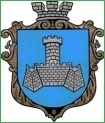 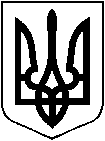 УКРАЇНАм. Хмільник Вінницької областіРОЗПОРЯДЖЕННЯМІСЬКОГО ГОЛОВИВід 06 лютого 2020 р.                                                                                        №46-р Про скликання та порядок підготовки							               позачергової 71 сесії міської ради 7 скликанняВраховуючи службові записки начальника фінансового управління міської ради Тищенко Т.П. від 05.02.2020 року №315/01-22,  начальника відділу з питань фізичної культури і спорту міської ради  Пачевського В.Г. від 05.02.2020 року №316/01-21, начальника  відділу земельних відносин міської ради Тишкевич С.В. від 05.02.2020 року №318/01-19 , заступника міського голови з питань діяльності виконавчих органів міської ради Сташка А.В. від 05.02.2020року №319/01-21, начальника управління освіти міської ради Коведи Г.І. від 05.02.2020року №322/01-22, керуючись ст.ст. 42, 59 Закону України “Про місцеве самоврядування в Україні”: 1. Скликати позачергову 71 сесію міської ради 7 скликання 7 лютого 2020 року о 15:00 годині в залі засідань міської ради /2 поверх/.2. На розгляд сесії винести наступні питання: 3. Рекомендувати головам постійних комісій міської ради провести засідання комісій 7 лютого 2020 року о 14.30 год. за напрямком розгляду питань.4. Головам постійних комісій висновки до розглянутих на комісіях питань, протоколи засідань направити міському голові до початку сесії 7 лютого 2020 року.5. Відділу інформаційної діяльності та комунікацій із громадськістю міської ради про місце, дату, час проведення та порядок денний сесії поінформувати населення через офіційний веб-сайт міста Хмільника, а організаційному відділу міської ради депутатів міської ради.6. Загальному відділу міської ради підготувати зал засідань міської ради /2 поверх/ та забезпечити онлайн - відеотрансляцію засідання.7.  Контроль за виконанням цього розпорядження залишаю за собою.   Міський голова                                                                             С.Б.Редчик   П.В.Крепкий   С.П.Маташ   М.В.Войтенко   Н.А.Буликова   Н.П.Мазур   О.Д. Прокопович   Л.Ю.БабійПро внесення змін до  Програми розвитку фізичної культури і спорту у Хмільницькій міській об’єднаній територіальній громаді на 2019-2021 роки, затвердженої рішенням  53 сесії  міської ради 7 скликання від 19.10.2018 р. № 1705 (зі змінами).Інформація: Пачевського В.Г., начальника відділу з питань фізичної культури і спорту міської радиПро внесення змін та доповнень  до Комплексної програми покращення умов медичного обслуговування жителів Хмільницької міської ОТГ на 2020-2023 роки.Інформація: Підвальнюка Ю.Г., начальника управління економічного розвитку та євроінтеграції міської радиПро Порядок використання коштів міського бюджету, передбачених на фінансування заходів Комплексної програми покращення умов медичного обслуговування жителів Хмільницької міської ОТГ на 2020-2023 роки.Інформація: Підвальнюка Ю.Г., начальника управління економічного розвитку та євроінтеграції міської радиПро внесення змін до Порядку використання коштів місцевого бюджету Хмільницької міської об’єднаної територіальної громади, передбачених на фінансування заходів, визначених пп. 1.1., 1.2 розділу 8 «Напрямки діяльності та заходи Програми» Програми підвищення енергоефективності та зменшення споживання енергоресурсів в Хмільницькій міській об’єднаній територіальній громаді на 2018-2020 роки, затвердженої рішенням 45 сесії міської ради 7 скликання від 08.12.2017р. №1255 ( зі змінами).Інформація: Коведи Г.І., начальника управління освіти Хмільницької міської радиПро затвердження звіту про виконання  місцевого бюджету Хмільницької  міської об’єднаної територіальної громади  за  2019 рік.Інформація: Тищенко Т.П., начальника фінансового управління міської радиПро внесення змін до рішення 68 сесії міської ради 7 скликання від 16.12.2019 року №2391 «Про бюджет Хмільницької міської об’єднаної територіальної громади на 2020рік» (зі змінами).Інформація: Тищенко Т.П., начальника фінансового управління міської радиПро затвердження договорів про передачу коштів між місцевими бюджетами у 2020 році.Інформація: Тищенко Т.П., начальника фінансового управління міської радиПро розгляд заяв Козачука П.С., Сторохи Т.В. та Чухрій В.Б. щодо земельних ділянок у місті Хмільнику по вул. Привокзальна, 1В. Інформація: Тишкевич С.В., начальника відділу земельних відносин міської ради